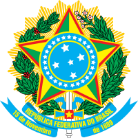 UNIVERSIDADE FEDERAL DE UBERLÂNDIAFaculdade de Engenharia ElétricaCoordenação do Curso de Graduação em Engenharia ElétricaAv. João Naves de Ávila, 2121, Bloco 3N – Bairro Santa Mônica, Uberlândia-MG, CEP 38400-902Telefone: (34) 3239-4708 – cocel@ufu.brUberlândia, 24 de novembro de 2021Ao Senhor Coordenador do Curso de Engenharia Elétrica,Assunto: Declaração de Uso de Software Anti-PlágioPrezado, 	Eu, , matrícula , discente do Curso de Engenharia Elétrica, afirmo que a monografia intitulada como ” foi  processada no software de detecção de plágio recomendado pela biblioteca (CopySpider – versão gratuita).O documento teve um índice de similaridade de  %, com relatório simplificado em anexo. Além disso, o documento segue os padrões de citações e referências conforme normas acadêmicas.Respeitosamente,...............................................................................Assinatura do DiscenteFEELT / UFUObservações Importantes:(1) Este documento deve ser entregue no prazo estipulado pela Coordenação de Curso, digitado e com a devida assinatura.(2) O relatório simplificado do CopySpider deve conter a página que mostra o índice de similaridade. Solicite auxílio ao professor orientador em caso de dúvidas.(3) Conforme https://www.bibliotecas.ufu.br/portal-da-pesquisa/combate-ao-plagio/copyspider-anti-plagio-0, recomenda-se o diagnóstico de provável presença de plágio para documentos com semelhança acima de 3%.(4) Opcionalmente para assinatura, pode-se empregar o certificado digital pessoal emitido pelo serviço ICPEdu RNP, ao salve o arquivo em .pdf. Os detalhes são vistos em: https://www.wiki.ufu.br/index.php/Certificado_Digital_Pessoal_ICPEdu_RNP.